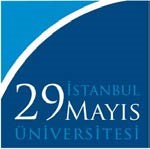 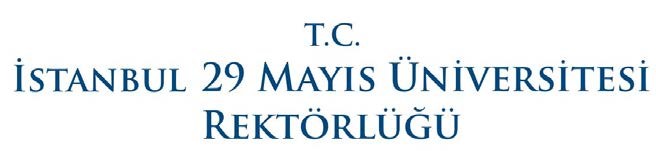 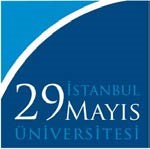 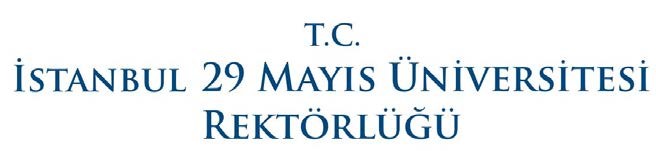 Pedagojik Formasyon Eğitimi Tercih Formu 	……………………………………Fakültesi…………………………………Lisans Programı …. yarıyıl öğrencisiyim, Yükseköğretim Kurulu ve İstanbul 29 Mayıs Üniversitesi Senatosu tarafından belirlenen koşullar çerçevesinde isteğe bağlı Pedagojik Formasyon Eğitimi almak istiyorum.Gereğini arz ederim.Öğrenci No      :……………………………………. Adı, Soyadı      :……………………………............. Cep Tel. No     : ………………………………….  Öğrencinin İmzası:…………………………                   Tarih:…../…./2024  	                                                                         ONAY                                                                          Neşe DURUKAN                                                               Öğrenci İşleri Daire Başkanı *Ders kayıt işlemleri OBS üzerinden gerçekleştirilecek ve danışman onayı ile kesinleşecektir.